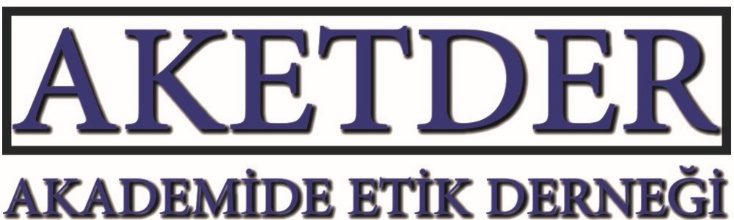 ÜYE BİLGİLENDİRME BELGESİ1. Misyon ve vizyonumuz:Misyonumuz: Etik farkındalığı ve hassasiyeti artırarak bilimsel gelişmeye katkıda bulunmakVizyonumuz: Uluslararası bilinen etik konusunda otorite olan bir bilim kurumu olmak2. Faaliyetlerimizde neyi hedefliyoruz?Yaptığımız her faaliyetin üç çıktısı birden bulunmalı: 	1. Etiğe katkısı2. Yükseköğretime katkısı3. Mesleki olarak kendimize katkısı3. Dernek ilkeleri nelerdir?1.	Etik ilkelere bağlı olmak2.	Misyonumuza sadık olmak3.	Farklılıklara saygı göstermek ve hiçbir ayrımcılık yapmamak4.	Katılımı en üst düzeyde sağlamak5.	Her türlü öneri ve desteğe açık olmak6.	Faaliyetlerde ve taleplere cevap vermede seri olmak (acele etmeden ancak zaman kaybetmeden)7.	Özgürce görüş beyan etmek 8.	Emek vermek ve emeğe saygı göstermek 9.	Kişisel mahremiyete saygı göstermek10.	Dayanışma içinde olmak ve paylaşımcı olmak4. Üyelik ücreti ne kadar?	İki türlü ücret bulunmakta (ilk üye olanlar üye oldukları yılda hem giriş ödentisi hem de yıllık aidat ödemekteler):		1.Bir defaya mahsus üyeliğe girişte alınan giriş ödentisi (100TL-2021 yılı için)		2.Her yıl alınan yıllık aidat (150TL-2021 için)(Not: Onursal üyeler hiçbir ödeme yapmazlar.)5.Kimler üye olabilir?Derneğin değer ve ilkelerine ters düşecek davranış göstermeyen ve açıklamada bulunmayan akademisyenlerle lisans üstü eğitim alan herkes üye olabilir. (Not: İlk üye olacak kişilerin Derneğin değerleri ile uyumlu olup olmadığı incelenir.)6. Üyelerden ne beklemektesiniz?Üyelerimiz imkanları ölçüsünde kendi belirleyecekleri oranda aşağıdaki şekillerde istediği biçimde Derneğimize katkıda bulunabilir (bütün katkılar çok değerlidir):Sadece üye olarak ve giriş ödentisini ve yıllık aidat vererekDerneği çevremize tanıtarakDernek faaliyetlerini çevremize duyurarakGörüş ve önerilerini paylaşarak Dernek faaliyetlerine katılarakDernek kurullarında görev alıp Dernek faaliyetlerini yürüterek Başkalarını Derneğe üye yaparak7. Üyelerde aradığınız özellikler nelerdir?1. Dernek ilke ve değerleri ile aykırı düşmemesi 2. Toplum değerlerine saygılı olması3. Saygın bir kişiliğe sahip olması  4. Çatışmacı bir davranış sergilememesi8. Kişiler hangi durumlarda üyelikten çıkartılır?Dernek değerleri ile çatışan ya da Derneği zor durumda bırakacak açıklama ya da faaliyette bulun kişiler9. Ne tür faaliyetler yapmaktasınız?Dergi çıkarmakPanel, söyleşi, seminer, kongre ve konferans düzenlemeAraştırma yapmakÖdül vermekRapor düzenlemek ve görüş bildirmekKitap yayınlamakAraştırmalara destek vermek10. Yaptığınız bazı faaliyetler nelerdir?Her yıl yükseköğretim etik raporu yayınlamaktayız.Bilimsel dergi çıkarmaktayız.Akademide Etik İhlalleri: Yaşanmış Vakalar-1 adlı kitabı yayınladık. Esnaf ve Sanatkârlar Etik İlkeleri belirledik.Özel Eğitim Öğretmenleri Etik İlkeler Kılavuzunu yayınladık.2 adet doçentlik dosyası değerlendirme paneli yaptık. Etik konusunda webinarlar düzenlemekteyiz.Her yıl etik konusunda yazılmış en başarılı makaleye ödül vermekteyiz. Vb.